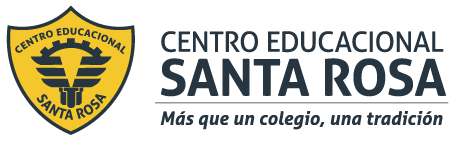                       DIRECCIÓN ACADÉMICADEPARTAMENTO DE ELABORACION INDUSTRIAL DE ALIMENTOSRespeto – Responsabilidad – Resiliencia – Tolerancia INSTRUCCIONESLEE ATENTAMENTE LA GUIA ENTREGADAELABORA UN VOCABULARIO CON TERMINOS O CONCEPTOS QUE TU NO CONOZCAS DESARROLLA LA ACTIVIDAD ENTREGADA AL FINAL DE LA GUIACUALQUIER DUDA O CONSULTA ESCRIBIR AL CORREO elaboracioncestarosa@gmail.comGUIA ELABORACION DE PRODUCTOS APPERTIZADOSLa posibilidad de tener alimentos a mano aun fuera de temporada y la posibilidad de utilizar alimentos en época de abundante cosecha ha sido preocupación del hombre en todos los tiempos.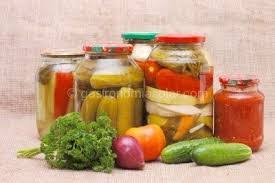 Sin embargo, el enlatado ha sido el método más utilizado mundialmente, para ello el enlatado requiere primordialmente:Que el recipiente sea hermético de manera de ser una barrera que impida el intercambio de gases y líquidos del interior hacia el exterior y viceversaQue capaz de impedir el paso de los microorganismos y por lo tanto evitar que el producto se descompongaQue resista altas temperaturas para realizar de forma efectiva su esterilizaciónQue resista el maltrato del transporteQUE SON LAS CONSERVAS DE FRUTASY HORTALIZASSon aquellos productos que se utilizan y se realizan para aumentar la vida útil de un alimento, de forma de poder consumirlos posteriormente sin que sean nocivos para la salud del consumidor.Es necesario considerar que el consumo de alimentos frescos es más recomendable, debido a que muchas veces al someter a un alimento a proceso de conservación pierde el valor nutritivo por la pérdida de agua del alimento por ejemplo vitaminas hidrosolubles.PARA QUE SE ELABORAN LAS CONSERVASPara obtener productos de diferentes características que si se consumieran en estado crudo o frescoPara aprovechar momentos de exceso de frutas y hortalizas, que debido a su gran oferta no pueden ser colocadas en el mercado sino se perderían. Por ello es recomendable elaborar las conservas en periodo de abundanciaPara tener alimentos procesados de modo de ser consumidos en el momento que uno elija, sobre todo en los momentos en que el alimento puede ser consumido en forma fresca y obtenerlo sería muy costosoCLASIFICACION DE LOS ALIMENTOS SEGÚN SU PHÁcidos: pH desde el nivel más acido que se da en la naturaleza, aproximadamente de 2,2 a 4,5, la esporulación de los microorganismos se ve inhibida, un ejemplo de estos alimentos son las frutas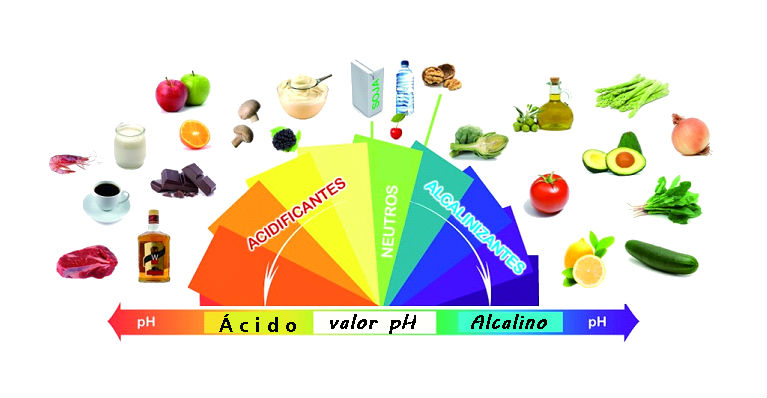 Medianamente Ácidos: corresponden a alimentos que presentan un pH 4,5. Los microorganismos presentes son los termófilos, por ejemplo, los concentrados de tomatesAlimentos de Baja Acidez: presentan un pH de 4,5 hacia arriba, aproximadamente llegan a niveles levemente superiores a pH 7, acá no se inhibe la esporulación, a este grupo pertenecen las hortalizas, carnes lácteos y productos del marVENTAJAS DEL ENLATADOPodemos señalar las 12 principales:La rigidez del envase hace que soporte los traslados y la manipulaciónEs hermético e inviolableConserva los alimentos en forma higiénicaProtege el valor nutritivo de los alimentos envasadosConserva los alimentos sin recurrir a la refrigeraciónAporta diferentes opciones al consumo, para un mismo productoOfrece productos para todos los niveles socioeconómicosAprovecha los excedentes en épocas de buena cosechaOfrece al consumidor una buena selección de productosProtege al distribuidor de posibles pérdidas de alimentos debido a una prolongación del tiempo de repartoOfrecen al consumidor una selección de productos todo el tiempoPermite la estabilización de los preciosPROCESO DE ELABORACIÓNEl proceso de elaboración de un producto appertizado puede variar ligeramente según la empresa y en términos generales se procede a través de los siguientes pasos:LAVADO: Para iniciar el enlatado, en frutas y verduras se requiere un lavado previo con el fin de eliminar toda la suciedad visible como tierra, hojas u otro objeto.ESCALDADO: En esta etapa se somete el producto a una inmersión rápida en agua caliente para eliminar las enzimas que posteriormente pudieran ocasionar el oscurecimiento del producto, así como también la eliminación de los microorganismos presentes que pudieran ocasionar un posterior deterioro.PREPARADO: En esta etapa se retira la cascara y se corta el producto en diferentes formas para su posterior presentación. LLENADO: Se llenan los envases con el producto y se cubren los espacios con diferentes soluciones, no solo para contribuir al logro de un determinado sabor sino para obtener un mejor y más fácil calentamientoAGOTAMIENTO O EXAHUSTING: Consiste en la eliminación del aire pasando el envase lleno por un túnel de vapor a 70 – 75ºC (de forma artesanal se realiza esta etapa a baño maría hasta conseguir la temperatura deseada en el centro térmico del producto) con lo que se evitan reacciones posteriores que pudieran afectar el sabor del alimento.CIERRE: Las latas se cierran mediante el sellado hermético con soldadura ESTERILIZACION: Esta etapa del proceso es muy importante y se logra sometiendo el envase a una temperatura cercana a los 120ºC, lo que permite la destrucción de todos los microorganismos que pudieran afectar a conservación del producto.ENFRIADO: Industrialmente el producto se enfría ya sea por exposición el chorro de agua o por inmersión en tinas con agua fríaETIQUETADO Y EMPACADO: Los envases se secan, etiquetan y se empacan en envases de cartónFACTORES QUE INFLUYEN EN EL TIEMPO DE VIDA DE LOS ALIMENTOS ENLATADOSLas siguientes condiciones aumentarán el tiempo de vida de los alimentos enlatadosEVITAR EL SOBRELLENADO Y EL LLENADO INCOMPLETOEl llenado apropiado retarda la formación de hinchazón por hidrogeno, pues proporciona un espacio libre razonable que actúa como deposito para recibir el hidrogeno que se forma en el proceso de corrosión, el valor de este depósito se pierde si no se elimina de la lata el aire y otros gases y si no se forma un buen vacío en la lataELIMINACION DEL AIRE ANTES DE CIERRESe deben realizar esfuerzos para disminuir el volumen de aire retenido en la lata sellada, los procedimientos exactos que deben ser empleados varían con cada producto, se pueden realizar los procesos de exahusting o escaldado, etc., así como un buen sistema de extracción de aire térmico o mecánico, los medios de empaque, tanto almíbar como salmuera deben ser agregados tan calientes como sea posible.ENFRIAMIENTO ADECUADOInmediatamente después de la esterilización, las latas deben ser enfriadas con rapidez hasta que solamente permanezca suficiente calor para secar los envases y prevenir la corrosión. El método preferido es enfriarlas en agua a 35ºC – 45ºC, dejándolas que se sequen al aire antes de almacenarlas. La corrosión de las latas de hojalata puede resultar por la condensación de humedadMANTENIMIENTO DE TEMPERATURAS FRESCAS DE ALMACENAMIENTOLa corrosión es una reacción química y la velocidad de muchas de estas reacciones, se duplica aproximadamente con cada 7ºC de aumento en la temperatura. Consecuentemente la vida útil de las latas puede ser incrementada almacenándolas a bajas temperaturas.ACTIVIDADLee la guía y contesta la siguiente actividadSELECCIONA LA ALTERNATIVA CORRECTALa elaboración de productos apertizados permite:La posibilidad de tener alimentos a manoConsumir alimentos aun fuera de temporadaUtilizar alimentos en tiempos de buena cosechaSolo a y bTodas las anterioresEl fundamento de conservación de los productos apertizados es:La eliminación del agua presente en el alimentoEl aumento de la concentración de solidos solublesLa eliminación del oxígeno a través de la esterilizaciónLa eliminación del oxígeno a través del exahustingNinguna de las anterioresPara la elaboración de conservas es necesario clasificar los alimentos según su pH, cuál de las siguientes afirmaciones es FALSALos alimentos ácidos poseen un pH que varía de 2,2 a 4,5Los alimentos medianamente ácidos poseen un pH presentan un pH de 4,5Los concentrados de tomates pertenecen al grupo de los alimentos de baja acidezLos alimentos de baja acidez presentan un pH de 4,5 hacia arribaNinguna de las anterioresCuál de las siguientes afirmaciones no corresponde a una ventaja del enlatadoEl envase debe ser hermético e inviolableProtege el valor nutritivo de los alimentos envasadosProtege los alimentos sin recurrir a la refrigeraciónOfrece al consumidor una buena selección de productosNinguna de las anterioresCon respecto a la etapa de esterilización es correcto decir:Se somete el producto a temperaturas cercanas a los 120ºCPermite la destrucción de hongosPermite eliminar el oxígeno presenteLa temperatura se aplica directamente al medio de empaqueNinguna de las anterioresTérminos pareadosA							B1 Exahusting_____ Producto que permite aumentar a vida útil de un alimento2 Escaldado_____ Etapa se somete el producto a una inmersión rápida en agua caliente para eliminar las enzimas3 Esterilizacion_____ Consiste en la eliminación del aire pasando el envase lleno por un túnel de vapor a 70 – 75ºC4 Preparado_____Producto que permite dar sabor a las conservas, este puede ser almíbar o salmuera5 Medio de Empaque_____ Etapa se retira la cascara y se corta el producto en diferentes formas para su posterior presentación.6 ConservasEtapa del proceso es que se logra sometiendo el envase a una temperatura cercana a los 120ºC, lo que permite la destrucción de todos los microorganismos que pudieran afectar a conservación del producto.